DIA  21 JULIO. GUÍA DE APRENDIZAJE CASA.                                  GRADO 7°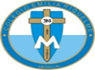 NOMBRE ______________________________________________________Buenos días Señor hoy te pedimos nos acompañes que podamos sentirnos acompañadas con la presencia amorosa de nuestro Padre Dios, y así realizar nuestras actividades lo mejor posible. Por eso te decimos Padrenuestro que estas en los cielos…Recordemos la pausa activa. Elija la que más le valla mejor para descansar.JESÚS ENSEÑA A ORAR CON 7 PETICIONES EN EL PADRENUESTRO. PÁG. 75.En los evangelios se destaca el énfasis que Jesús pone en hacer de la oración una conversación eficaz con el Padre celestial. Él ora y enseña a orar, con la oración más perfecta con la que se comunicó con su Padre Dios, esta oración es el PADRE NUESTRO. Esta consta de 7 peticiones que se le hace a Dios. ISABELA ACOSTA.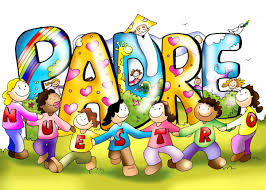 PADRE, SANTIFICADO SEA TU NOMBRE: Santificar el nombre de Dios todo para su mayor Gloria! Él es el Santo!, MARIANA AGUIRRE.VENGA A NOSOTROS TU REINO: reconocer a nuestro Señor como nuestro Rey dejar que entre en nuestras vidas. Tienes el reino de Dios en tu alma?. ANA SOFIA ALVAREZHÁGASE TU VOLUNTAD: ¿Tu vida se encuentra en la voluntad de Dios o en tu propia voluntad humana?. Son las palabras de Jesús en la cruz, padre aparta de mí este cáliz pero que no se haga mi voluntad sino la tuya. LUNA ALZATE.DANOS HOY NUESTRO PAN DE CADA DÍA: No solo es el pan material para el cuerpo...Dios nos deja el pan de vida eterna en cada Santa Misa todos los días podemos tenerlo en cuerpo sangre alma y divinidad el pan de vida Jesús Eucaristía nos espera en cada Santa Misa. ISABELLA ARANGO.PERDONA NUESTRAS OFENSAS COMO TAMBIÉN NOSOTROS PERDONAMOS A LOS QUE NOS OFENDEN: Examina tu corazón vives con resentimientos, celos, rencores, sentimientos negativos? te cuesta perdonar? DIOS no se cansa de perdonar no te canses tú de perdonar. FERNANDA ARBOLEDA.NO NOS DEJES CAER EN TENTACIÓN: El demonio anda como león rugiente buscando a quien devorar ; para mantener la gracia de Dios morir antes que pecar, las tentaciones están presentes en todo momento, nuestra alma es débil y cae pero con la fortaleza y gracia de Dios con su fuerza salimos vencedores en esta batalla espiritual. SARA BAUTISTA.Y LIBRANOS DEL MAL: Dios nos libra de todo mal que está acechando nuestra vida y que hace daño a nuestro mundo con la ayuda de María Santísima. Ella intercede en esta batalla y nos lleva a los brazos de Jesús. Ella es la intercesora. JUANITA CARDONA.ACTIVIDAD: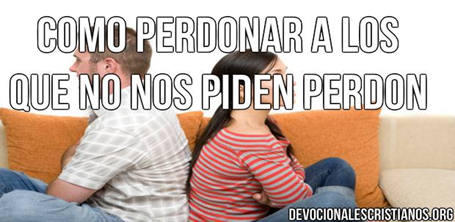 busca el texto bíblico Mc 11, 25. _____________________________________________ ______________________________________________ ______________________________________________ ______________________________________________ ______________________________________________ Observe la imagen y complete la frase._____________________________________________ _____________________________________________Con cuál de las peticiones del padrenuestro se relaciona esta imagen.__________________________________________________________________________________________________________________________________________________________________ De las peticiones del padrenuestro cual te llama la atención. justifique su respuesta.___________________________________________________________________________________________________________________________________________________________________________________________________________________________________________________Realiza el siguiente acróstico, con la palabra oración.ORACIONEnvié el trabajo cuando termine.  huribe.campus@.com  firmen por favor los trabajos.PROXIMO 22 DE JULIO TENEMOS CLASE VIRTUAL A LAS 8.00, SI DIOS QUIERE.